The Nativity of the Holy VirginRUSSIAN ORTHODOX GREEK CATHOLIC CHURCH1220 CRANE STREETMENLO PARK,  CALIFORNIA 94025(650)  326-5622 tserkov.org 19-е Воскресенье После Троицы – Сщмч. Киприана, Мц. Юстины, и Мч. Феоктиста – Глас 2Тропари и Кондаки после Малого Входа:Тропарь Воскресный Глас 2:Егда́ снизше́л еси́ к сме́рти, Животе́ Безсме́ртный, / тогда́ а́д умертви́л еси́ блиста́нием Божества́: / егда́ же и уме́ршия от преиспо́дних воскреси́л еси́, / вся́ си́лы небе́сныя взыва́ху: / Жизнода́вче, Христе́ Бо́же на́ш, сла́ва Тебе́.Тропарь Храма Глас 4:Рождество́ Твое́, Богоро́дице Де́во,/ ра́дость возвести́ всей вселе́нней:/ из Тебе́ бо возсия́ Со́лнце пра́вды Христо́с Бог наш,/ и, разруши́в кля́тву, даде́ благослове́ние,// и, упраздни́в сме́рть, дарова́ нам живо́т ве́чныйТропарь Мучеников Глас 4:И нравом причастник,/ и престолом наместник апостолом быв,/ деяние обрел еси, богодухновенне,/ в видения восход:/ сего ради, слово истины исправляя,/ и веры ради пострадал еси даже до крове,/ священномучениче Киприане,/ моли Христа Бога// спастися душам нашим.Кондак Воскресный Глас 2:Воскре́сл еси́ от гро́ба, Всеси́льне Спа́се, / и а́д ви́дев чу́до, ужасе́ся, / и ме́ртвии воста́ша; / тва́рь же ви́дящи сра́дуется Тебе́, / и Ада́м свесели́тся, / и ми́р, Спа́се мо́й, воспева́ет Тя́ при́сно.Кондак Мучеников Глас 1:От художества волшебнаго обратився, богомудре,/ к познанию Божественному,/ показался еси миру врач мудрейший,/ исцеления даруя чествующим тя, Киприане со Иустиною:/ с неюже молися Человеколюбцу Владыце// спасти души наша.Кондак Храма Глас 4:Иоаки́м и А́нна поноше́ния безча́дства,/ и Ада́м и Е́ва от тли сме́ртныя свободи́стася, Пречи́стая,/ во святе́м рождестве́ Твое́м./ То пра́зднуют и лю́дие Твои́,/ вины́ прегреше́ний изба́вльшеся,/ внегда́ зва́ти Ти:// непло́ды ражда́ет Богоро́дицу и пита́тельницу Жи́зни на́шеяВторое Послание к Коринфянам (11:31-12:9):31Бог и Отец Господа нашего Иисуса Христа, благословенный во веки, знает, что я не лгу. 32В Дамаске областной правитель царя Ареты стерег город Дамаск, чтобы схватить меня; и я в корзине был спущен из окна по стене и избежал его рук. 1Не полезно хвалиться мне, ибо я приду к видениям и откровениям Господним. 2Знаю человека во Христе, который назад тому четырнадцать лет (в теле ли - не знаю, вне ли тела - не знаю: Бог знает) восхищен был до третьего неба. 3И знаю о таком человеке (только не знаю - в теле, или вне тела: Бог знает), 4что он был восхищен в рай и слышал неизреченные слова, которых человеку нельзя пересказать. 5Таким человеком могу хвалиться; собою же не похвалюсь, разве только немощами моими. 6Впрочем, если захочу хвалиться, не буду неразумен, потому что скажу истину; но я удерживаюсь, чтобы кто не подумал о мне более, нежели сколько во мне видит или слышит от меня. 7И чтобы я не превозносился чрезвычайностью откровений, дано мне жало в плоть, ангел сатаны, удручать меня, чтобы я не превозносился. 8Трижды молил я Господа о том, чтобы удалил его от меня. 9Но Господь сказал мне: "довольно для тебя благодати Моей, ибо сила Моя совершается в немощи". И потому я гораздо охотнее буду хвалиться своими немощами, чтобы обитала во мне сила Христова.Евангелие От Луки (6:31-36):  31И ка́к хотите, чтобы с вами поступали люди, та́к и вы поступайте с ними. 32И если любите любящих вас, какая вам за то благодарность? ибо и грешники любящих их любят. 33И если делаете добро тем, которые вам делают добро, какая вам за то благодарность? ибо и грешники то́ же делают. 34И если взаймы даёте тем, от которых надеетесь получить обратно, какая вам за то благодарность? ибо и грешники дают взаймы грешникам, чтобы получить обратно столько же. 35Но вы люби́те врагов ваших, и благотворите, и взаймы давайте, не ожидая ничего; и будет вам награда великая, и будете сынами Всевышнего; ибо Он благ и к неблагодарным и злым. 36Итак, будьте милосерды, как и Отец ваш милосерд.Слово от Свт. Феофана Затворника: Коренная, исходная заповедь - люби. Малое слово, а выражает всеобъятное дело. Легко сказать люби, но не легко достигнуть в должную меру любви. Не совсем ясно и то, как этого достигнуть; потому-то Спаситель обставляет эту заповедь другими пояснительными правилами: люби, "как самого себя; и как хотите, чтобы с вами поступали люди, так и вы поступайте с ними". Тут указывается мера любви, можно сказать, безмерная; ибо есть ли мера любви к самому себе и есть ли добро, которого не пожелал бы себе кто от других? Между тем, однако, это предписание не неисполнимо. Все дело стоит за тем, чтобы войти в совершенное сочувствие с другими так, чтобы их чувства вполне переносить на себя, чувствовать так, как они чувствуют. Когда это будет, нечего и указывать, что в каком случае надо сделать для других: само сердце укажет. Ты только позаботься поддерживать сочувствие, а то тотчас подойдет эгоизм и возвратит тебя к себе и заключит в себя. Тогда и пальцем не пошевелишь для другого и смотреть на него не станешь, хоть умри он. Когда сказал Господь: люби ближнего, как самого себя, то хотел, чтобы вместо нас, стал в нас, т. е. в сердце нашем, ближний. Если же там по старому будет стоять наше "я", то не жди добра.Объявления: Все приглашены на обед после службы. В четверг все дети с 11 до 14 лет приглашаются на ужин и беседу с 18:00 до 19:30.В пятницу все подростки с 15 до 19 приглашаются на ужин и беседу с 18:00 до 20:00.У нас будет обычное выходное расписание 21/22 октября. Воскресенье будут “Вопросы и ответы” с темой: что такое устав? Помолитесь, пожалуйста, за рабов божиих: Архиепископ ВЕНИАМИН, Протоиерей Антоний, Матушка Иоанна, Матушка Ксения, Нина, Елизавета Матвеевна, Михаил (Синкевич), Ираида (Лак), Анисия (Князик), Галина, Георгий (Воронин), Владимир. За Усопших: Матушка Прискилла, Василий. За тех в опасности в Украине: Солдаты Алексей, Александр, Андрей, и Артемий; Лидия, Любовь, Наталья, Александр, Оксана, Мария, Валерий, Николай, Александра, Евгения, Наталья, Галина, Ольга, Павел, Татьяна, Евгений, Димитрий, Светлана, Людмила, Валерий, Надежда, Александр, Юлия, Максим, Ольга, Василий, Анна, Алексей, Любовь, Валентин, Любовь, Анатолий, Евгений, Ксения, Алексей, Екатерина, Артемий, Виктория, Младенец Ярослав, Дмитрий, Иоанна, Вячеслав, Игорь, Евгения, Фотинья, Тамара, Нина, Валентина, Александр, Любовь, Вячеслав, Вячеслав, Екатерина, Жанна, Андрей, Игорь, Виктор.НЕ ПРОПУСТИТЕвозможность поддержать наш приход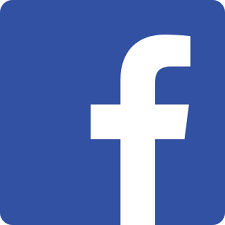 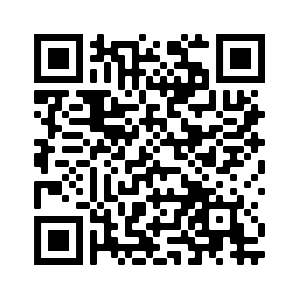 Ставьте лайки на Facebook! @Nativityoftheholyvirginorthodoxchurchmenlopark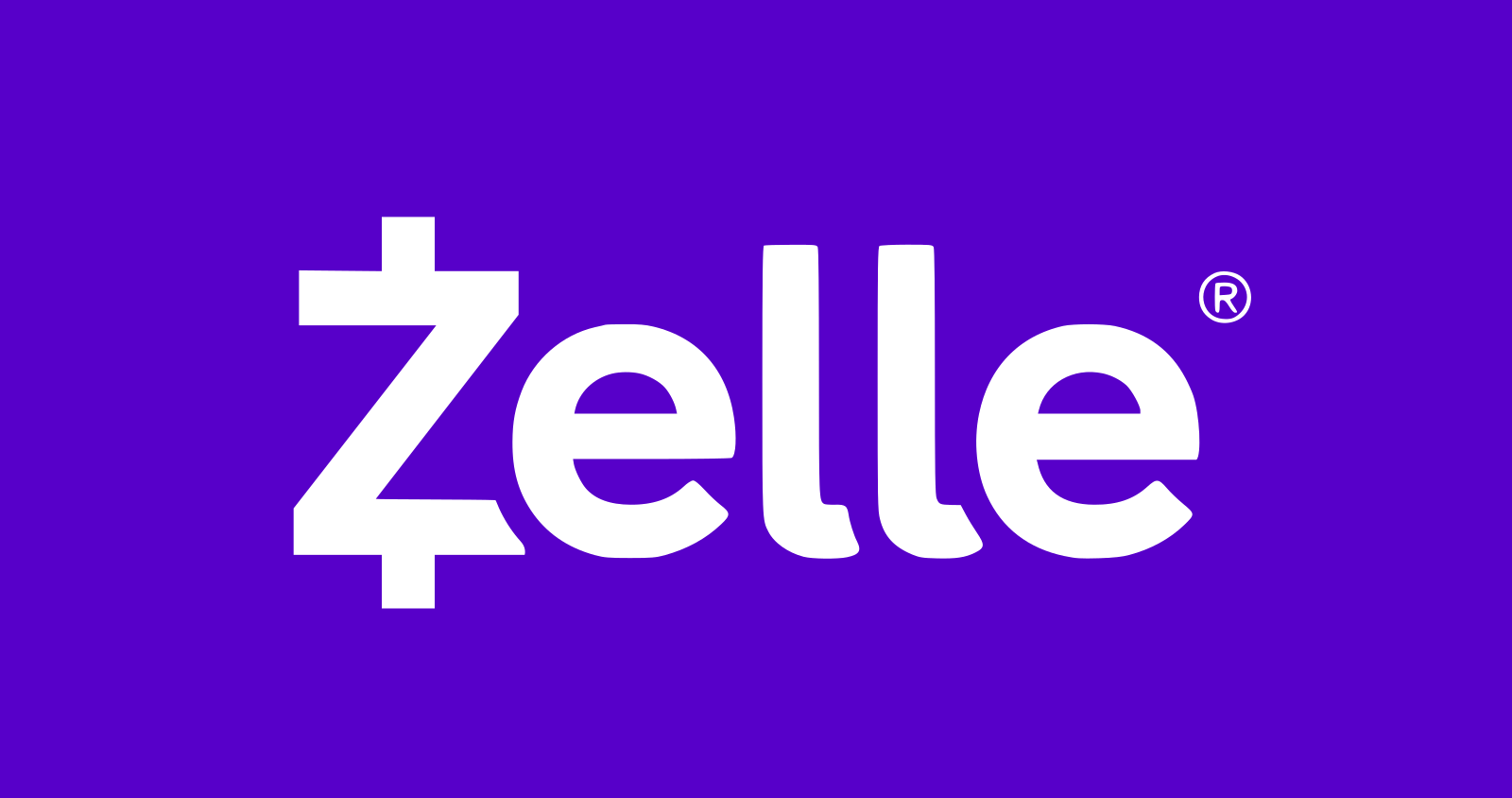 Поддержите нас через Zelle: church.menlopark@gmail.com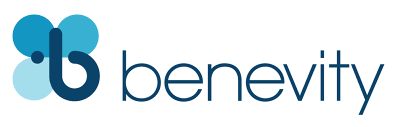 Ваша компания УДВОИТ каждое пожертвование при использовании Benevity!19th Week After Pentecost –– Hieromartyr Cyprian, Virgin-Martyr Justina, and Martyr Theoctistus –– Tone 2Tone 2	Troparion 	 (Resurrection)When Thou didst descend unto death, O Life Immortal, then didst Thou slay Hades with the lightning of Thy Divinity. And when Thou didst also raise the dead out of the nethermost depths, all the Hosts of Heavens cried out: O Lifegiver, Christ our God, glory be to Thee.Tone 4	 Troparion 	 (Parish)Your Nativity, O Virgin, / has proclaimed joy to the whole universe! / The Sun of Righteousness, Christ our God, / has shone from You, O Theotokos! / By annulling the curse, / He bestowed a blessing. / By destroying death, He has granted us eternal Life.Troparion — Tone 4 (Martyrs)By sharing in the ways of the Apostles, / you became a successor to their throne. / Through the practice of virtue, / you found the way to divine contemplation, O inspired one of God; / by teaching the word of truth without error, / you defended the Faith, even to the shedding of your blood. / Hieromartyr Cyprian, entreat Christ God to save our souls.Tone 2 	Kontakion	(Resurrection)Thou didst arise from the tomb, O omnipotent Savior, and Hades was terrified on beholding the wonder; and the dead arose, and creation at the sight thereof rejoiceth with Thee. And Adam also is joyful, and world, O my Savior, praiseth Thee for ever. Kontakion — Tone 1 (Martyrs)You turned away from the craft of sorcery, O divinely-wise one, / to the knowledge of God, and were shown to the world as a most wise physician, / granting healing to those who honor you. / O Cyprian and Justina, entreat the Master, the Lover of mankind, / that He may save our souls.Tone 4	Kontakion 	 (Parish)By Your Nativity, O Most Pure Virgin, / Joachim and Anna are freed from barrenness; / Adam and Eve, from the corruption of death. / And we, your people, freed from the guilt of sin, celebrate and sing to you: / The barren woman gives birth to the Theotokos, the nourisher of our life!2 Corinthians 11:31-12:9 (Epistle)31 The God and Father of our Lord Jesus Christ, who is blessed forever, knows that I am not lying. 32 In Damascus the governor, under Aretas the king, was guarding the city of the Damascenes with a garrison, desiring to arrest me; 33 but I was let down in a basket through a window in the wall, and escaped from his hands. 1 It is doubtless not profitable for me to boast. I will come to visions and revelations of the Lord: 2 I know a man in Christ who fourteen years ago – whether in the body I do not know, or whether out of the body I do not know, God knows – such a one was caught up to the third heaven. 3 And I know such a man – whether in the body or out of the body I do not know, God knows –  4 how he was caught up into Paradise and heard inexpressible words, which it is not lawful for a man to utter. 5 Of such a one I will boast; yet of myself I will not boast, except in my infirmities. 6 For though I might desire to boast, I will not be a fool; for I will speak the truth. But I refrain, lest anyone should think of me above what he sees me to be or hears from me. 7 And lest I should be exalted above measure by the abundance of the revelations, a thorn in the flesh was given to me, a messenger of Satan to buffet me, lest I be exalted above measure. 8 Concerning this thing I pleaded with the Lord three times that it might depart from me. 9 And He said to me, “My grace is sufficient for you, for My strength is made perfect in weakness.” Therefore most gladly I will rather boast in my infirmities, that the power of Christ may rest upon me.Luke 6:31-36 (Gospel)31 And just as you want men to do to you, you also do to them likewise. 32 But if you love those who love you, what credit is that to you? For even sinners love those who love them. 33 And if you do good to those who do good to you, what credit is that to you? For even sinners do the same. 34 And if you lend to those from whom you hope to receive back, what credit is that to you? For even sinners lend to sinners to receive as much back. 35 But love your enemies, do good, and lend, hoping for nothing in return; and your reward will be great, and you will be sons of the Most High. For He is kind to the unthankful and evil. 36 Therefore be merciful, just as your Father also is merciful.On SS. Cyprian, Justina, and Theoctistus – from OCA.org: Saint Cyprian converted so many pagans to Christ that in his diocese no one was left to offer sacrifice to idols, and the pagan temples fell into disuse. Saint Justina withdrew to a monastery and was chosen as its Superior.During the persecution against Christians under Enperor Diocletian, Bishop Cyprian and Saint Justina were arrested and brought to Nicomedia, where after horrible tortures they were beheaded with the sword. Saint Cyprian, fearful that the holy virgin’s courage might falter if she saw him put to death, asked for time to pray. Saint Justina inclined her neck and was beheaded first.After seeing the torments of Saint Justina, a soldier named Theoktistos fell at Cyprian’s feet and declared himself a Christian, and he was beheaded with them.The Hieromartyr Cyprian, the Virgin Martyr Justina, and the Martyr Theoktistos suffered for Christ at Nicomedia in the year 304.The relics of Saints Cyprian and Justina are to be found in various places around the world. One of Saint Cyprian's feet is at Iviron Monastery on Mount Athos. A piece of Saint Cyprian's skull is in the church named for these Saints at Menikos Nicosia. A small piece of Saint Justina's skull is there as well. Fragments of the Holy Relics of Saints Cyprian and Justina are in the Monastery which is dedicated to them at Phylḗ, Attica. The head of Saint Justina is located in the Monastery of Panagia Panachrantou (the All-Holy Theotokos) on the Greek island of Andros. Part of the hand of Saint Cyprian is located in the Zlătari church (Calea Victoriei 14, Bucharest Romania).Announcements:All are invited to stay for lunch in the church hall after the service. Children ages 11-14 are invited to a dinner and discussion on Thursday from 6 PM to 7:30 PM.Teens ages 15-19 are invited to a dinner and discussion on Friday from 6 PM to 8 PM.Our weekend schedule will be as normal on the 21st/22nd of October. “Questions and Answers” will be offered Sunday with the theme of “What is an Ustav?”Please pray for the servants of God: Archbishop BENJAMIN, Archpriest Anthony, Matushka Ioanna, Matushka Xenia, Nina, Elizaveta Matfeevna, Michael (Sinkewitsch), Eroeda (Luck), Anisia (Knyazik), Galina, George (Voronin), Vladimir. For the departed:  Matushka Priscilla, Vasily. For Those in Ukraine: Soldiers Alexei, Alexander, Andrei, Artem; Lidia, Lubov, Natalia, Alexander, Oksana, Maria, Valery, Nikolai, Alexandra, Eugenia, Natalia, Galina, Olga, Paul, Tatiana, Eugene, Dimitry, Svetlana, Ludmila, Valery, Nadezhda, Alexander, Julia, Maxim, Olga, Vasily, Anna, Alexei, Lubov, Valentin, Lubov, Anatoly, Eugene, Ksenia, Alexei, Ekaterina, Artem, Victoria, the child Yaroslav, Dmitry, Ioanna, Vyacheslav, Igor, Eugenia, Photini, Tamara, Nina, Valentina, Alexander, Lubov, Vyacheslav, Vyacheslav, Katerina, Zhanna, Andrei, Igor, Victor.STAY CONNECTEDsupport our parishLike us on Facebook! @NativityoftheholyvirginorthodoxchurchmenloparkSupport us by donating through Zelle: usechurch.menlopark@gmail.comDOUBLE the impact of your donation through workplace donation matching with Benevity!